Beste ouders,De voorbije weken staat in het teken van carnaval. We hebben met de gehele kleuterschool gekozen om rond piraten te werken. Dus het thema voor drie weekjes is:Ahoj piraatjesWe luisteren naar verschillende piratenliedjesDe kleuters kiezen wat ze gaan knutselen: schatkist, zwaard, hoed, papegaai,...We tekenen allemaal eens onszelf als piraatWe leren nieuwe woorden kennen: kraaiennest, kapen, …De kleuters mogen zich verkleden als echte piraten met verkleedkledijWe bouwen een schip met blokkenWe spelen met de piratenboot van playmobilWe vieren ook enkele jarigen We maken kennis met aad, de piratenkameraad, die kan goed rijmen op kleurenDe kleuters leren een bootje vouwen met stappenplanWe kijken ook wel eens een kort filmpje over piraten: Piet piraat, woeste willem, pippi langkous en de piratenWe gaan op zoek naar schatten in schatkistjes en tellen hoeveel er in zit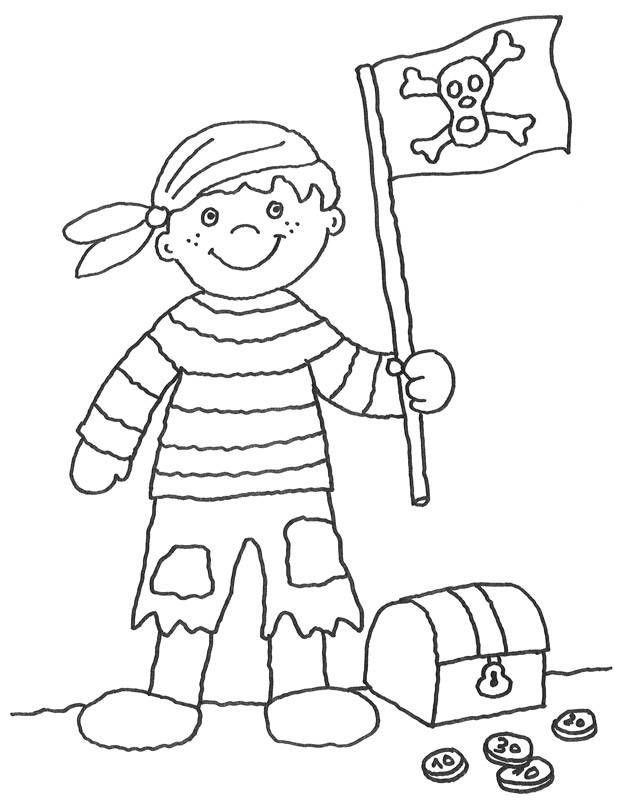 … Stoere en dappere groeten,     Juf Anja 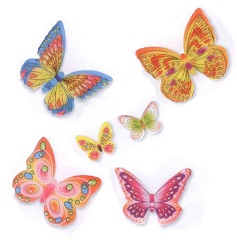 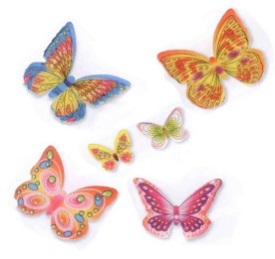 